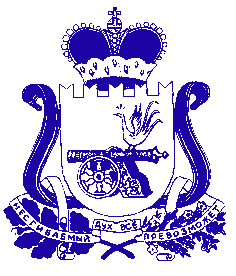 Администрация муниципального образования «Сафоновский район» Смоленской областиРАСПОРЯЖЕНИЕот 03.10.2019 № 549-рВ связи с кадровыми изменениями, руководствуясь Уставом муниципального образования «Сафоновский район» Смоленской области,1. Внести в список должностных лиц, уполномоченных на заключение муниципальных контрактов от имени муниципального образования «Сафоновский район» Смоленской области с победителями конкурсов, аукционов, победителями в проведении запроса котировок (далее - список должностных лиц, уполномоченных на заключение муниципальных контрактов), утвержденный распоряжением Администрации муниципального образования «Сафоновский район» Смоленской области от 20.02.2008 № 119-р, следующее изменение:1.1. Внести в список должностных лиц, уполномоченных на заключение муниципальных контрактов:- Киселеву Ольгу Геннадиевну, председателя комитета по образованию Администрации муниципального образования «Сафоновский район» Смоленской области.2. Настоящее распоряжение считать неотъемлемой частью распоряжения Администрации муниципального образования «Сафоновский район» Смоленской области от 20.02.2008 № 119-р «Об утверждении списка должностных лиц, уполномоченных на заключение муниципальных контрактов от имени муниципального образования «Сафоновский район» Смоленской области с победителями конкурсов, аукционов, победителями в проведении запроса котировок».Глава муниципального образования«Сафоновский район» Смоленской области					В.Е.БалалаевО внесении изменения в список должностных лиц, уполномоченных на заключение муниципальных контрактов от имени муниципального образования «Сафоновский район» Смоленской области с победителями конкурсов, аукционов, победителями в проведении запроса котировок